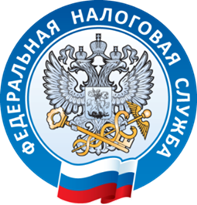 Не уплатили налоги в срок? Сделайте это сейчас!Межрайонная  ИФНС России №16 по Приморскому краю напоминает гражданам, имеющим в собственности имущество об обязанности заплатить задолженность по имущественным налогам физических лиц за 2019 и предшествующие годы.Срок уплаты имущественных налогов физических лиц не позднее 1 декабря следующего года, например, срок уплаты за 2019 год - не позднее 1 декабря 2020 года. Узнать о своих долгах можно посетив налоговую инспекцию, МФЦ, в своем «Личном кабинете налогоплательщика для физических лиц» на сайте Федеральной налоговой службы России или  портале государственных услуг по адресу www.gosuslugi.ru (раздел "Налоги и сборы": сервис поможет распечатать квитанции для уплаты задолженности и оплаты ее через интернет), на сайте Федеральной службы судебных приставов в случае возбуждения исполнительного производства.Для пользователей «Личного кабинета налогоплательщика для физических лиц» налоговое уведомление размещается в Личном кабинете и не дублируется почтовым сообщением, за исключением случаев получения от пользователя уведомления о необходимости получения документов на бумажном носителе.  Если логин и пароль к доступу в «Личный кабинет» Вами утрачен, следует обратиться в любую инспекцию ФНС России с документом, удостоверяющим личность, для получения нового пароля и логина.Для доступа к «Личному кабинету» можно воспользоваться логином и паролем от личного кабинета портала госуслуг GOSUSLUGI.RU. Налоговое уведомление можно получить лично, обратившись в налоговую инспекцию по предварительной записи, по адресу г. Партизанск, ул. Ленинская, 8-б, кабинет 104. Записаться можно с помощью сервиса «Онлайн-запись на приём в инспекцию» или через Единый Контакт-центр ФНС России по номеру телефона 8 (800) 222-22-22.Решить большинство вопросов по налогам можно удаленно. На сайте ФНС России www.nalog.gov.ru доступно более 50 онлайн-сервисов. Например, уплата налогов, пошлин и страховых взносов доступна онлайн и тем, кто не является пользователем Личного кабинета. Достаточно ввести реквизиты банковской карты в сервисе «Уплата налогов и пошлин». Для получения информации по налогам и сборам также можно обратиться по бесплатному телефону Единого Контакт-центра ФНС России.Обращаем внимание, что в случае неуплаты налогов в срок, налогоплательщик попадает в число должников перед бюджетом, и на сумму, исчисленную к уплате, ежедневно начисляется пеня.К недобросовестным плательщикам налоговый орган вынужден проводить мероприятия по принудительному взысканию недоимки, в том числе проводимые службой судебных приставов, такие как списание денежных средств со счетов должника, запрет выезда за пределы Российской Федерации, арест имущества и так далее. Ограничение гражданских свобод в виде запрета на выезд за границу является одной из самых серьезных и действенных мер воздействия на должников.                                            Межрайонная ИФНС России №8 по Приморскому краю